АКТобщественной проверкина основании коллективное обращение жителей муниципалитета в Общественную палату г.о. Королев, в рамках проведения системного и комплексного общественного контроля, проведен общественный контроль технического состояния пешеходного тротуара по ул. Калининградская вдоль магазина «Скобяная лавка»Сроки проведения общественного контроля: 14.07. 2020 г.Основания для проведения общественной проверки: коллективное обращение жителей муниципалитета в Общественную палату г.о. КоролевФорма общественного контроля: общественный мониторингПредмет общественной проверки: техническое состояние пешеходного тротуара вдоль магазина «Скобяная лавка» (ул. Калининградская) Состав группы общественного контроля:Члены комиссии «по ЖКХ, капитальному ремонту, контролю за качеством работы управляющих компаний, архитектуре, архитектурному облику городов, благоустройству территорий, дорожному хозяйству и транспорту» Общественной палаты г.о.Королев: Белозерова Маргарита Нурлаяновна – председатель комиссииЯкимова Варвара Владиславовна – член комиссииКрасуля Виталий Яковлевич – ответственный секретарь палатыКорнеева Ольга Борисовна – председатель Общественной палаты11 июля активисты домов по ул. Калининградская №17 корп. 1, 2, 4 и Калининградский проезд д.12 обратились в Общественную палату г.о. Королев с просьбой от всех родителей, у кого дети ходят в МБОУ Лицей №5 и детские сады - сделать тротуар по ул. Калининградская вдоль магазина «Скобяная лавка». Общественная палата г.о. Королев 14 июля выехала на место для обследования обстоятельств, породивших обращение, и убедиться в обоснованности заявления граждан. В ходе мониторинга выяснилось: тротуар вдоль магазина «Скобяная лавка» не соответствует ГОСТу и представляет опасность для участников дорожного движения. Жителям приходится ходить на работу, в школу и водить детей в садик по проезжей части парковочного пространства. Альтернативных решений данного вопроса нет. Эта просьба пишется жителями в разные инстанции не первый год. Технические возможности устройства пешеходного тротуара вдоль магазина «Скобяная лавка» есть. Учитывая общественную значимость поставленного вопроса, Общественная палата уделит особое внимание организации благоустроенного, отвечающего нормативным требованиям, в том числе обустроенного доступной средой для маломобильных групп населения, пешеходного тротуара от МКД №17 корп.1 по ул. Калининградская вдоль магазина «Скобяная лавка» до пересечения с Канальным проездом.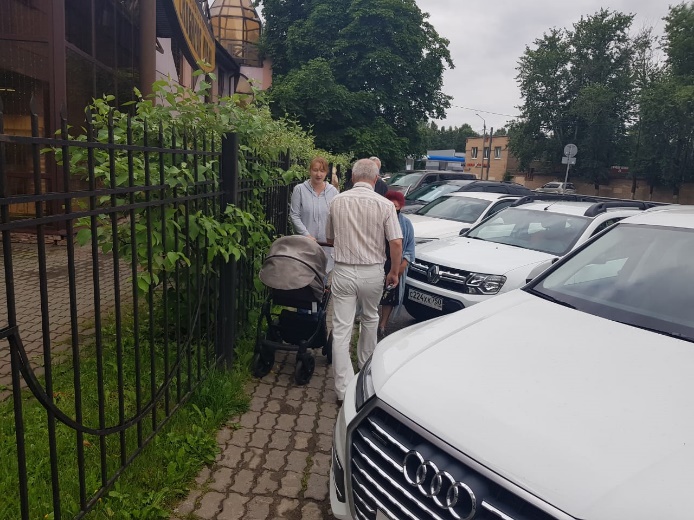 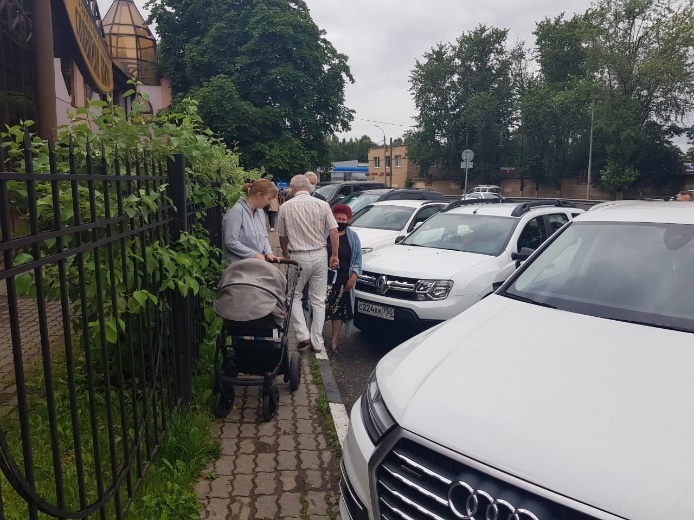 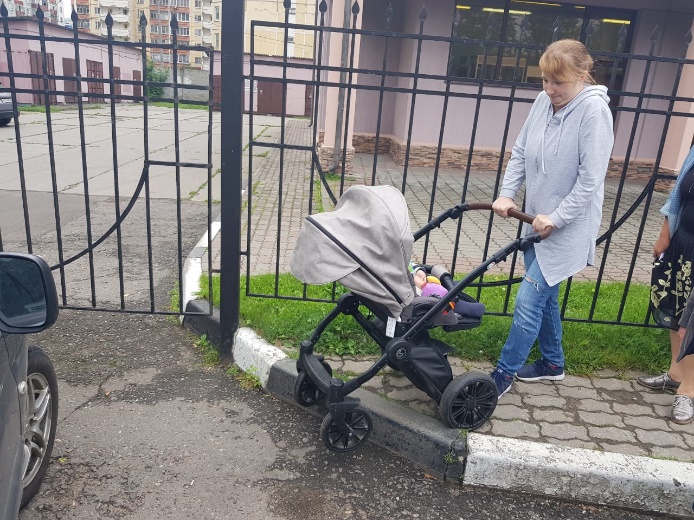 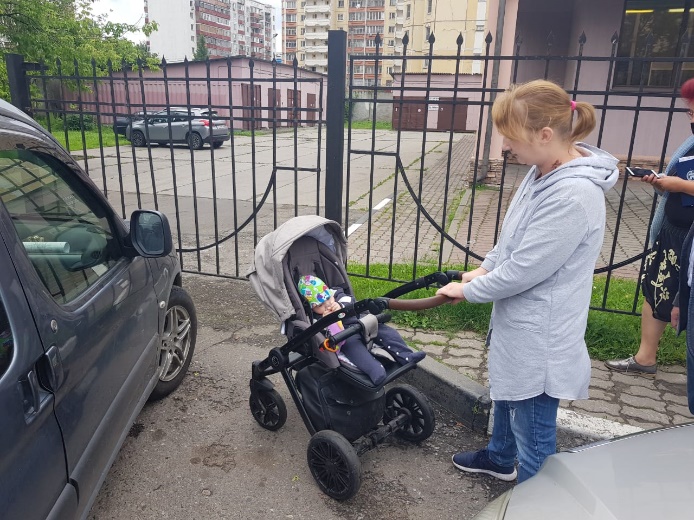 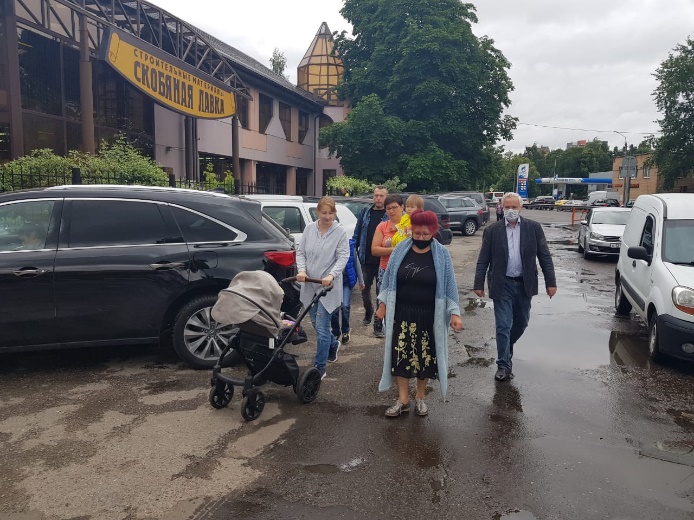 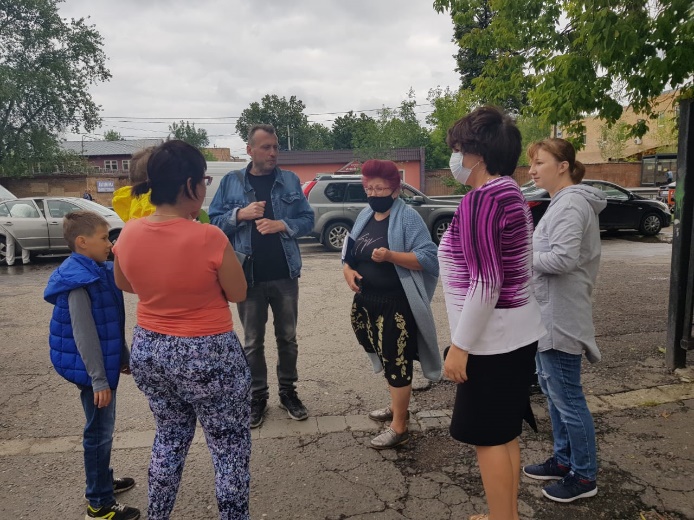 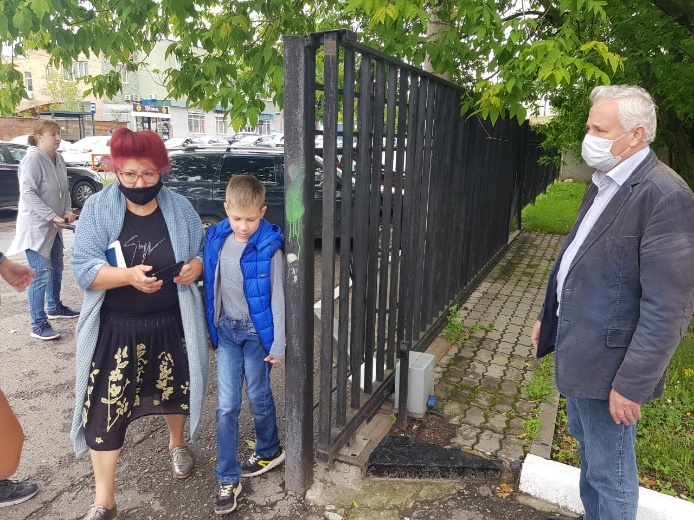 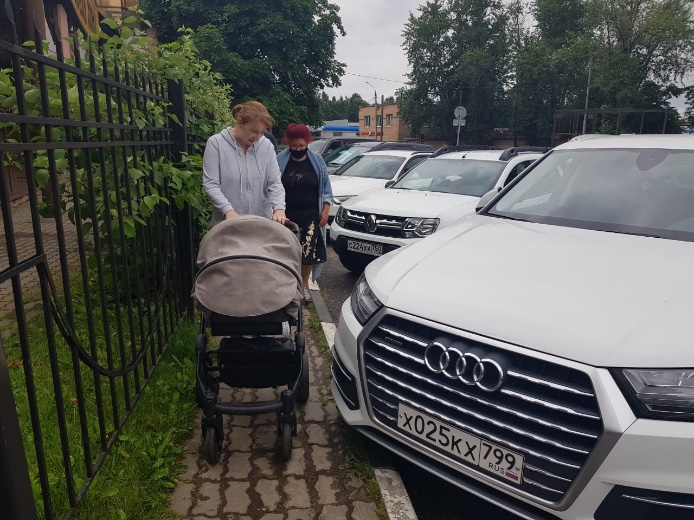 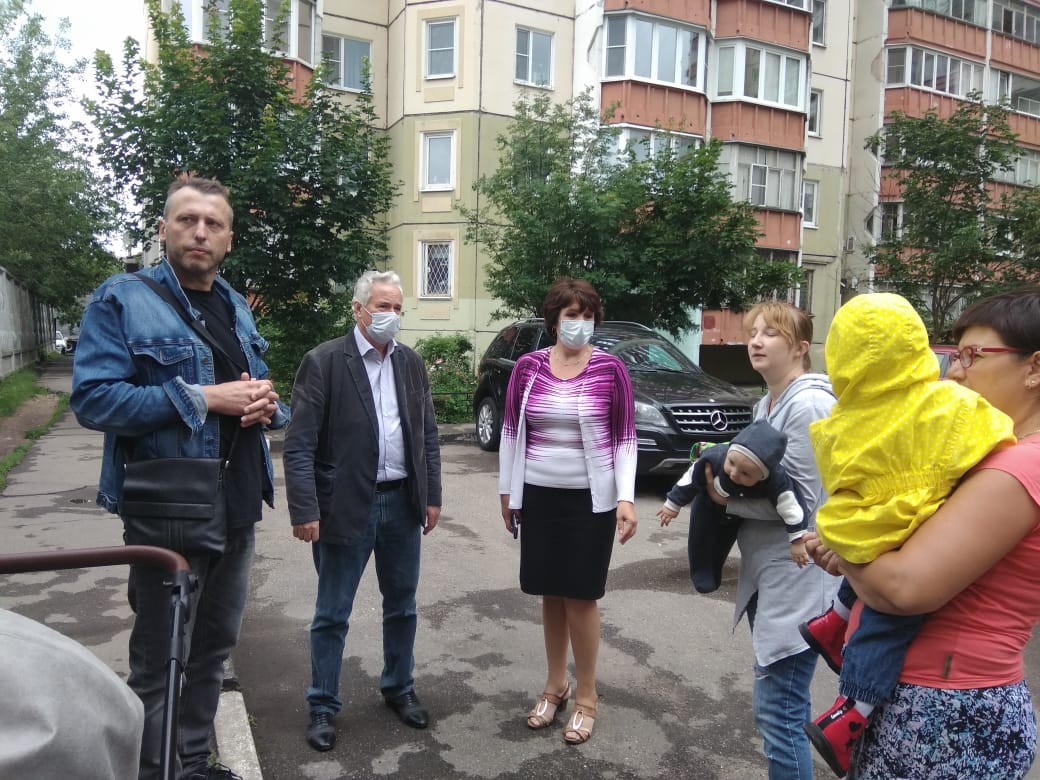 «УТВЕРЖДЕНО»Решением Совета Общественной палаты г.о. Королев Московской областиПредседатель комиссии «по ЖКХ, капитальному ремонту, контролю за качеством работы управляющих компаний, архитектуре, …» Общественной палаты г.о.Королев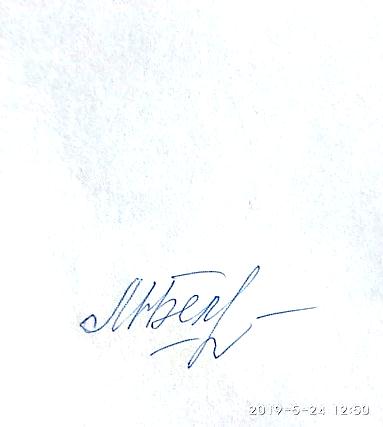 М.Н. Белозерова